В соответствии с п. 2 и п. 4 ст. 16 Федерального закона от 22.11.1995 года № 171-ФЗ          «О государственном регулировании производства и оборота этилового спирта, алкогольной и спиртосодержащей продукции и об ограничении потребления (распития) алкогольной продукции», постановлением Правительства Российской Федерации» от 27.12.2012 года № 1425 «Об определении органами государственной власти субъектов Российской Федерации мест массового скопления граждан и мест нахождения источников повышенной опасности, в которых не допускается розничная продажа алкогольной продукции, а также определении органами местного самоуправления границ прилегающих к некоторым организациям и объектам территорий, на которых не допускается розничная продажа алкогольной продукции», Законом Санкт-Петербурга от 23.09.2009 года № 420-79 «Об организации местного самоуправления в Санкт-Петербурге», Уставом внутригородского Муниципального образования Санкт-Петербурга муниципальный округ  Лиговка-Ямская, местная Администрация,ПОСТАНОВЛЯЕТ:1. Определить границы прилегающих территорий, на которых не допускается розничная продажа алкогольной продукции на территории внутригородского Муниципального образования Санкт-Петербурга муниципальный округ Лиговка-Ямская (далее - прилегающие территории) на следующих расстояниях:- в отношении стационарных торговых объектов, в которых осуществляется розничная продажа алкогольной продукции - 25 метров.- в отношении стационарных торговых объектов, в которых осуществляется розничная продажа алкогольной продукции при оказании услуг общественного питания – 25 метров.2. Границы территорий, прилегающих к организациям и объектам, в отношении которых в соответствии с федеральным законодательством устанавливаются прилегающие территории, на которых не допускается розничная продажа алкогольной продукции (далее - защищаемые объекты), определяются окружностями с радиусами, соответствующими расстояниям, указанным в пункте 1 настоящего постановления, с центром на оси каждого входа (выхода) для посетителей в здание (строение, сооружение), в котором расположены организации и (или) объекты, а при наличии обособленной территории, - с центром на оси каждого входа (выхода) для посетителей на обособленную территорию.3. Расчет расстояний до границ прилегающих территорий производится путем измерения в метрах кратчайшего расстояния по прямой линии от оси входа (выхода) для посетителей в здание (строение, сооружение), в котором расположены защищаемые объекты, а при наличии обособленной территории - от оси входа (выхода) для посетителей на обособленную территорию. При наличии нескольких входов (выходов) для посетителей расчет производится от каждого входа (выхода).4. При нахождении входа (выхода) для посетителей в здание (строение, сооружение), внутри которого расположен стационарный торговый объект, в пределах окружности, указанной в пункте 2 настоящего постановления решения, расчет расстояния в целях установления нахождения торгового объекта на прилегающей территории производится путем сложения:- измеренного в метрах кратчайшего расстояния по прямой линии от оси входа (выхода) для посетителей в здание (строение, сооружение), в котором расположены защищаемый объект, а при наличии обособленной территории - от оси входа (выхода) для   посетителей на обособленную территорию, до оси входа (выхода) в здание (строение, сооружение), в котором расположен стационарный торговый объект;- измеренного в метрах кратчайшего расстояния по пешеходной доступности от оси входа (выхода) для посетителей в здание (строение, сооружение), в котором расположен стационарный торговый объект, до входа в стационарный торговый объект.При нахождении стационарного торгового объекта и защищаемого объекта в помещениях одного здания (строения, сооружения), имеющих входы (выходы) для посетителей на разных сторонах данного здания (строения, сооружения) и находящихся в пределах окружности, указанной в пункте 2 настоящего постановления, расчет расстояния в целях установления нахождения торгового объекта на прилегающей территории производится путем измерения в метрах кратчайшего расстояния по пешеходной доступности от оси входа (выхода) для посетителей в здание (строение, сооружение), в котором расположен защищаемый объект, а при наличии обособленной территории - от оси входа (выхода) для посетителей на обособленную территорию, до входа (выхода) для посетителей в задание (строение, сооружение), в котором расположен стационарный торговый объект.При указанных способах расчета расстояния стационарный торговый объект считается размещенным на прилегающей территории, если измеренное расстояние не превышает расстояние, указанное в пункте 1 настоящего постановления.5. Утвердить схемы границ прилегающих территорий для каждого защищаемого объекта, находящегося на территории Муниципального образования Лиговка-Ямская, на которых не допускается розничная продажа алкогольной продукции, согласно приложениям № 1-23.6. Отделу муниципальных закупок и благоустройства местной Администрации Муниципального образования Лиговка-Ямская контролировать создание новых или прекращение деятельности защищаемых объектов и в течение одного месяца с момента выявления указанных обстоятельств осуществлять подготовку изменений (дополнений) в настоящее постановление с целью утверждения (корректировки) схемы границ прилегающих территорий.7. При отсутствии схемы границ прилегающих территорий к вновь созданным (выявленным) защищаемым объектам границы прилегающих территорий определяются в соответствии с пунктами 1, 2 настоящего постановления, за исключением медицинских организаций и учреждений, в отношении которых границы прилегающих территорий, на которых не допускается розничная продажа устанавливается 15 метров в отношении стационарных торговых объектов, в которых осуществляется розничная продажа алкогольной продукции и в отношении стационарных торговых объектов, в которых осуществляется розничная продажа алкогольной продукции при оказании услуг общественного питания 	8. Копию настоящего постановления направить в Комитет по развитию предпринимательства и потребительского рынка Санкт-Петербурга не позднее одного месяца со дня принятия.9.Опубликовать настоящее постановление в официальном печатном издание Муниципального Совета Муниципального образования Лиговка-Ямская - газете «Лиговка-Ямская» и разместить в информационно-телекоммуникационной сети «Интернет» на официальном сайте Муниципального образования Лиговка-Ямская (ligovka-yamskaya.ru/лиговка-ямская.рф).10. Направить настоящее постановление для включения в Регистр нормативных правовых актов Санкт-Петербурга в электронной форме.11. Настоящее постановление вступает в силу на следующий день после дня его официального опубликования (обнародования).12. Контроль  за  выполнением  настоящего  постановления оставляю за собойГлава местной Администрации                                                                              О.Ю. БукановаЕ.В. Родин717-87-44Приложение №№1-23 к постановлению местной Администрации Муниципального образования Лиговка-Ямская от 29.09.2014 г. № 110. (в ред. постановлений местной Администрации Муниципального образования Лиговка-Ямская № 8 от 06.06.2016; № 16 от 05.06.2017; № 27 от 10.09.2018)Схемы границ прилегающих к организациям и объектам,  расположенным на территории внутригородского муниципального образования Санкт-Петербурга муниципальный округ Лиговка Ямская, на которых не допускается розничная продажа алкогольной продукцииДетские организации:	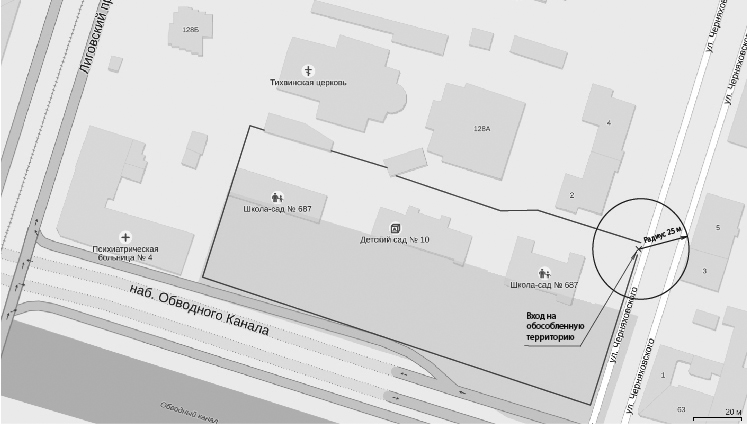 Приложения №№ 1.2.Государственное бюджетное  	образовательное учреждение  для детей дошкольного и младшего возраста 	   - начальная школа  - детский сад № 687 компенсирующего вида Центрального района Санкт-Петербурга "Центр реабилитации ребёнка", 	расположенное по адресам: 191119, Санкт-Петербург, Набережная 	обводного канала, д. 65, лит. А;  191119, Санкт-Петербург, Набережная 	обводного канала, д. 71 лит. А. Образовательные  организации:Приложение №3. Санкт-Петербургское государственное бюджетное образовательное учреждение среднего профессионального образования «Колледж строительной индустрии и городского хозяйства», расположенное по адресу: 191024, Санкт-Петербург, ул. Миргородская, д. 24-28.			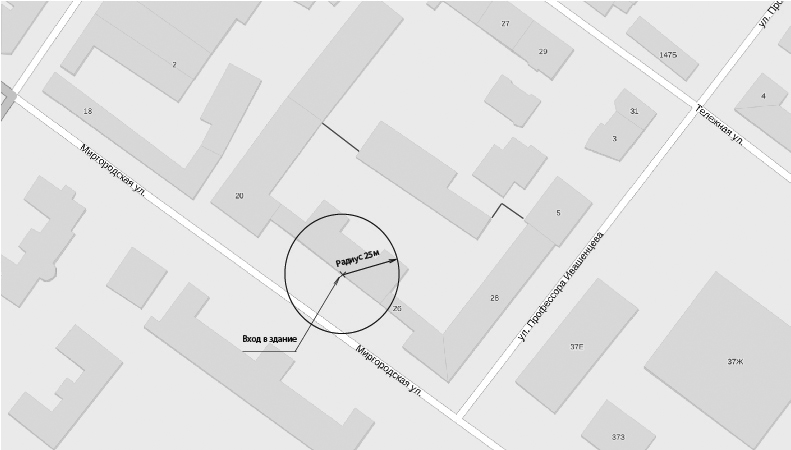 Приложение №4. Государственное бюджетное общеобразовательное учреждение  средняя общеобразовательная школа № 153 Центрального района Санкт-Петербурга, расположенное по адресу: 191036, Санкт-Петербург, ул. Гончарная, д. 15, лит. А.	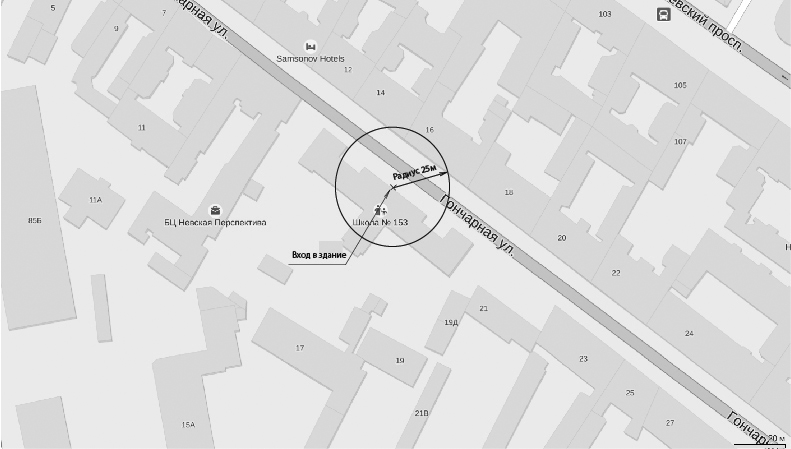 Приложение №5.Государственное бюджетное  общеобразовательное учреждение гимназия № 168 Центрального района Санкт-Петербурга, расположенное по адресу: 193167,  Санкт-Петербург, Невский пр-т., 169 лит. А.	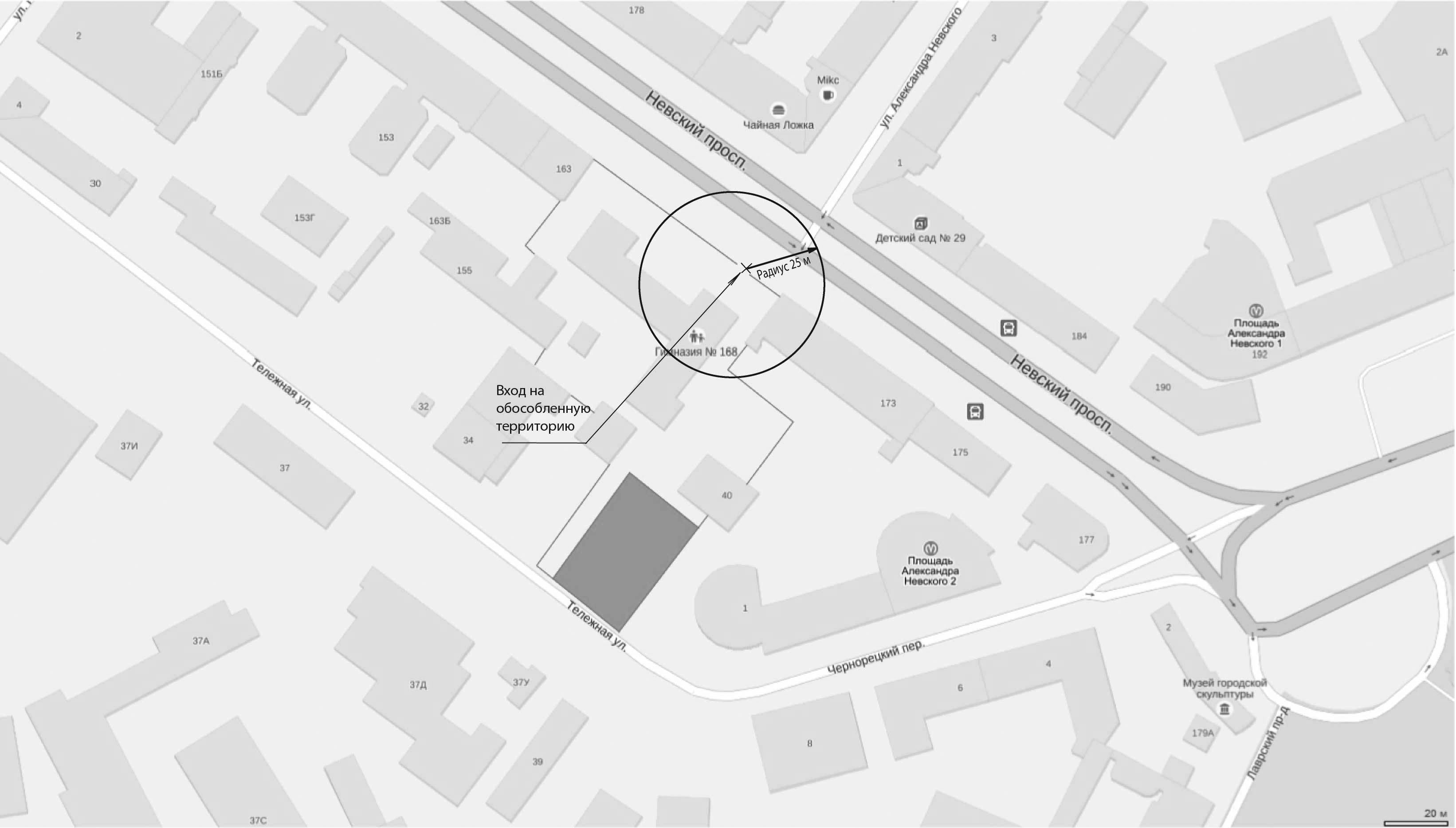 Приложение №6. Государственное бюджетное общеобразовательное учреждение средняя общеобразовательная школа № 169 с углубленным изучением английского языка Центрального района Санкт-Петербурга, расположенное по адресу: 191024, Санкт-Петербург, ул. Харьковская, 13,  литер. А. 			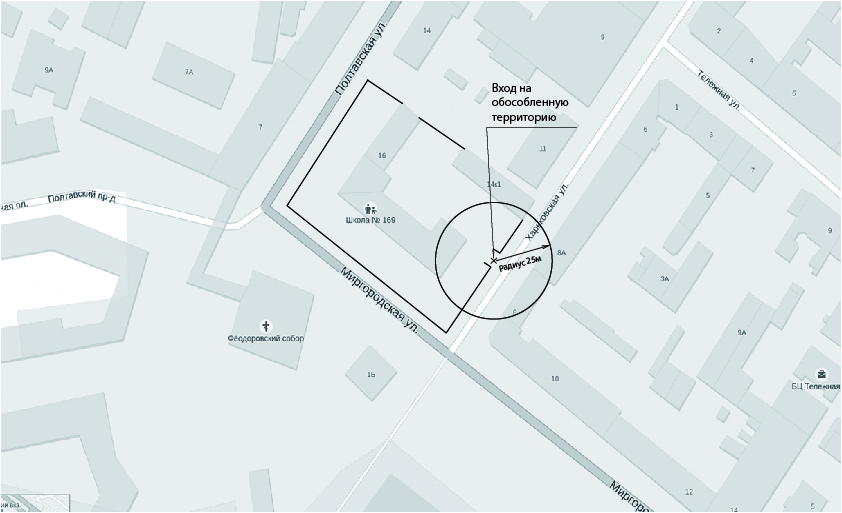 Приложение №7. Государственное бюджетное общеобразовательное учреждение средняя общеобразовательная школа № 304 Центрального района Санкт-Петербурга, расположенное по адресу: 191119, Санкт-Петербург, ул. Черняховского, д. 30 лит. А.	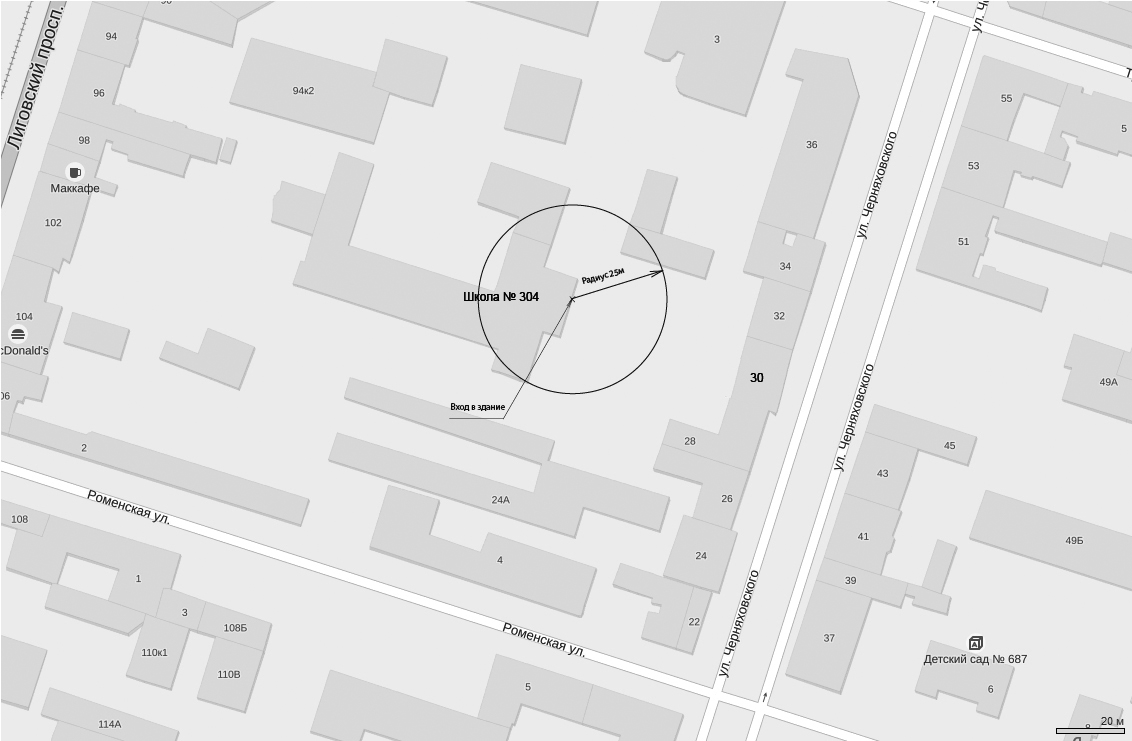 Приложение №8. Государственное бюджетное образовательное учреждение дополнительного образования детей Детский оздоровительный образовательный туристический центр Санкт-Петербурга "Балтийский берег", расположенное по адресу: 191119, Санкт-Петербург, ул. Черняховского, 49, лит. А.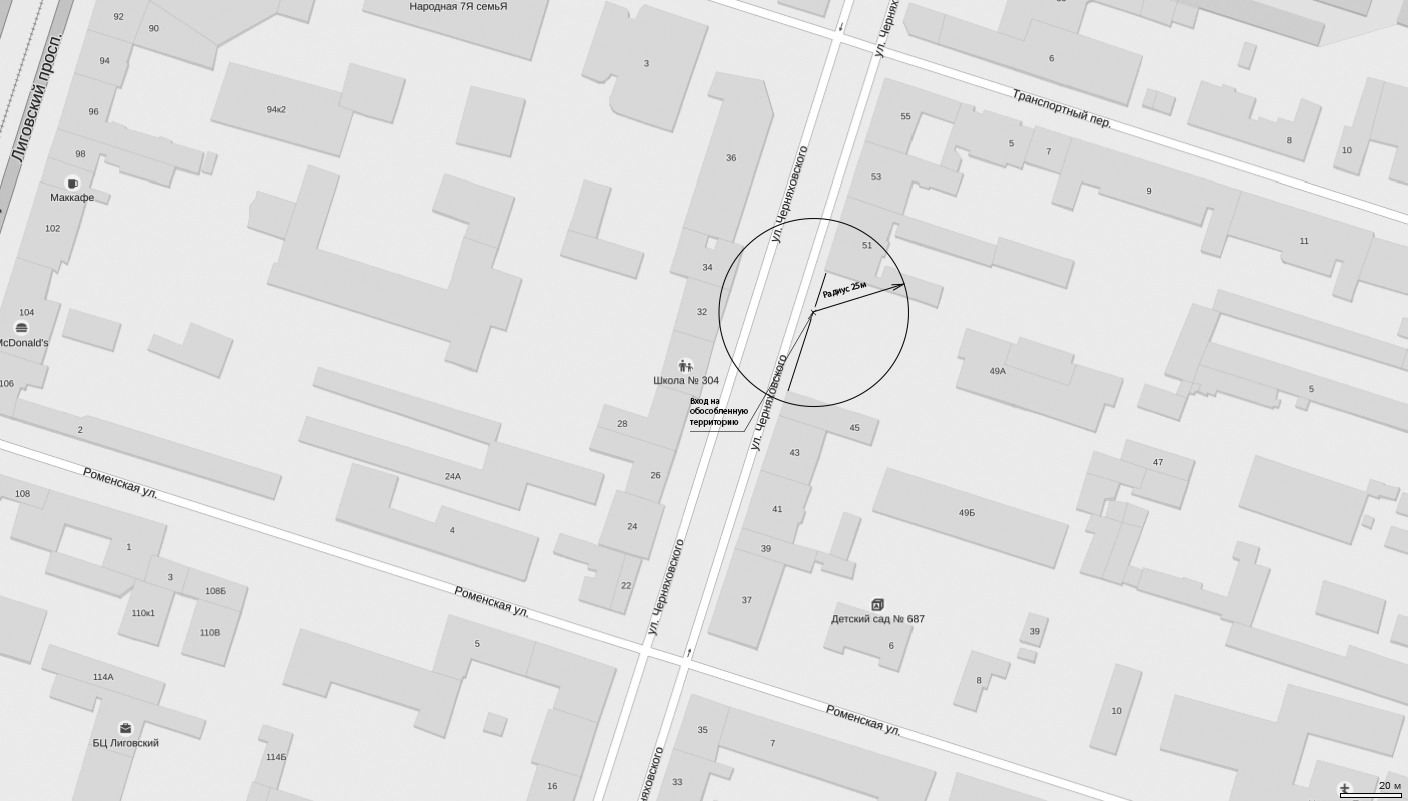 Приложение №9. Санкт-Петербургское государственное бюджетное образовательное учреждение среднего профессионального образования "Санкт-Петербургский техникум библиотечных и информационных технологий", расположенное по адресу: 191040, Санкт-Петербург, Лиговский пр-т., д. 70	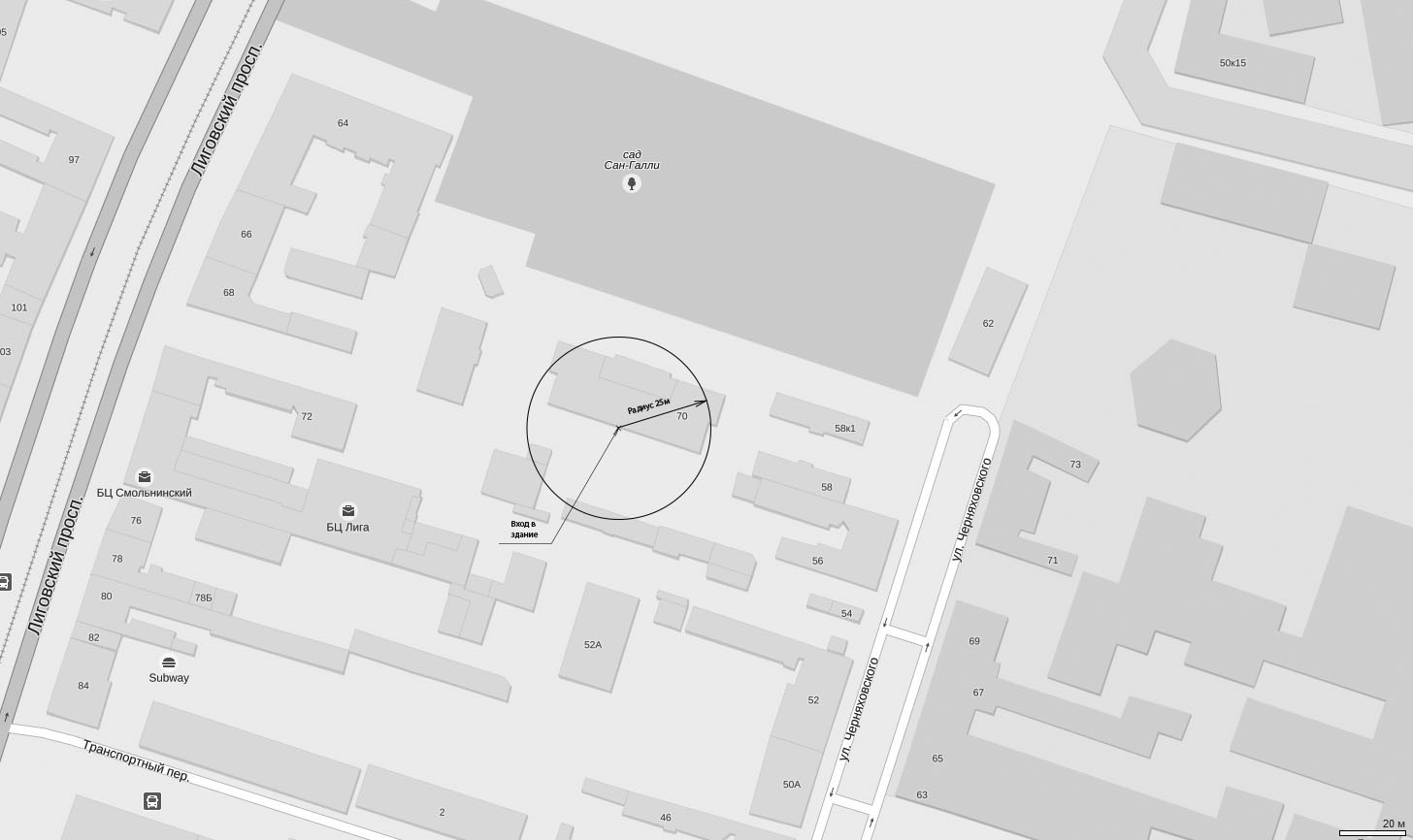 Медицинские организации:	Приложение №10.   Санкт-Петербургское  государственное казённое учреждение здравоохранения "Городская психиатрическая больница № 4 (психоприёмник - распределитель Санкт-Петербурга)", расположенное по адресу:191119, Санкт-Петербург, набережная Обводного канала, д. 75.	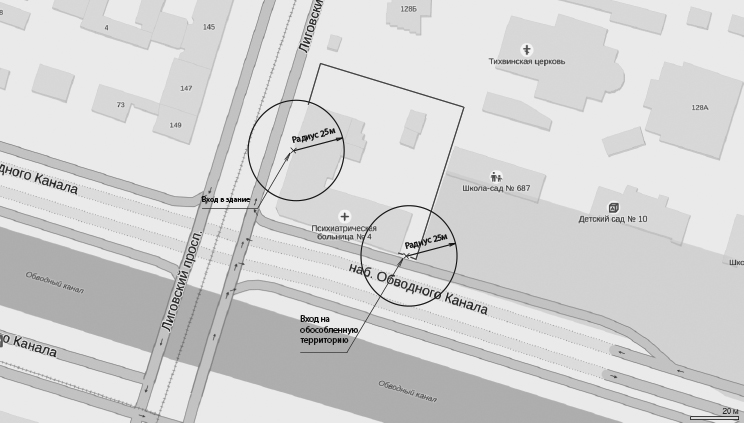 Приложение  №11. Санкт - Петербургское государственное казённое учреждение здравоохранения "Городская психоневрологическая больница № 6" (стационар с диспансером), расположенное по адресу: 191167, Санкт-Петербург, Набережная обводного канала, д.9.	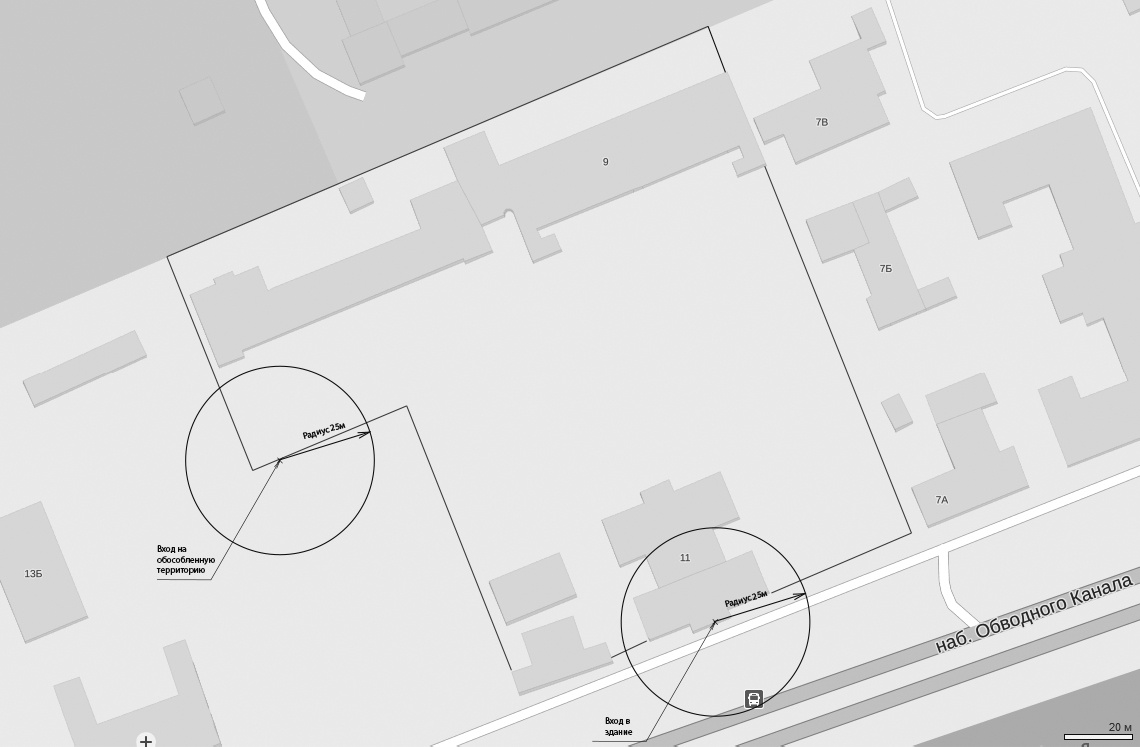 		Приложение №12.  Санкт - Петербургское  государственное  учреждение  здравоохранения  "Клиническая  больница  им. С.П. Боткина", расположенное по адресу: 191167, Санкт-Петербург, ул. Миргородская, д. 3.		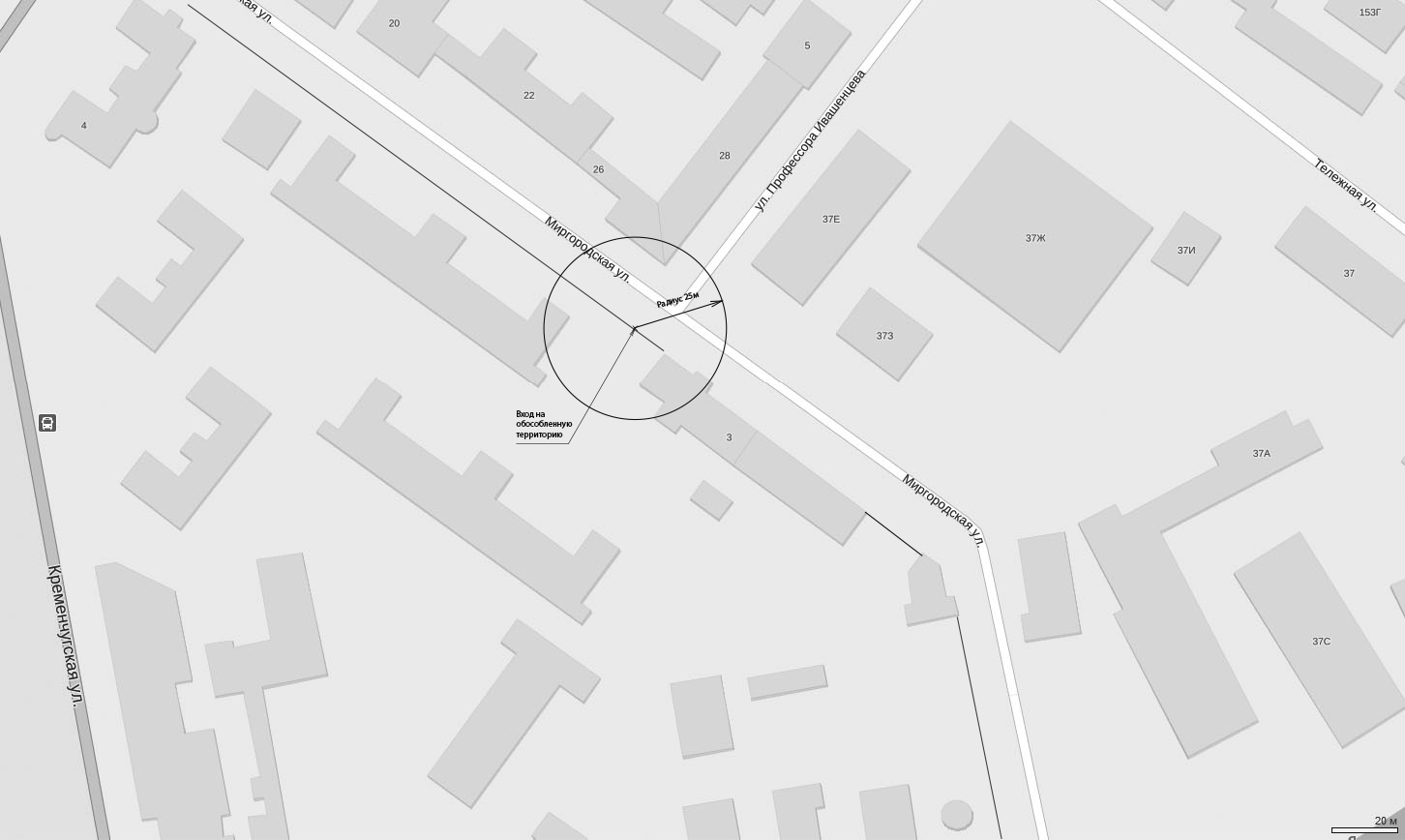 Приложение №13. Больница Святой Блаженной Ксении Петербургской, расположенная по адресу: 191167, Санкт-Петербург, Набережная Обводного канала, д. 19.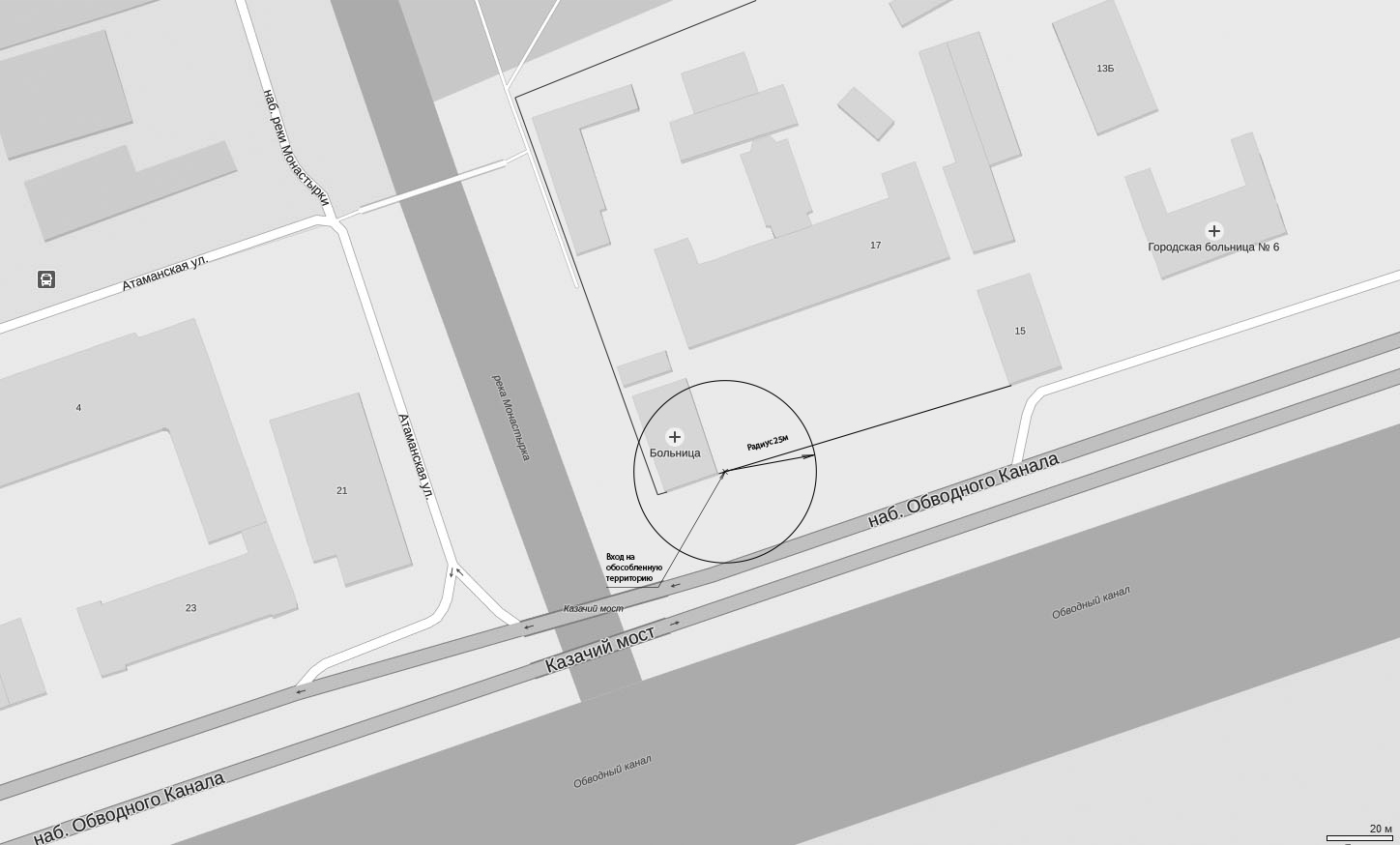 Приложение №14. Федеральное казённое  лечебно - профилактическое учреждение "Областная больница им. доктора Ф.П. Гааза" УФСИН России по Санкт-Петербургу и Ленинградской области, расположенная по адресу: 191167,  Санкт-Петербург, ул. Хохрякова. д. 1.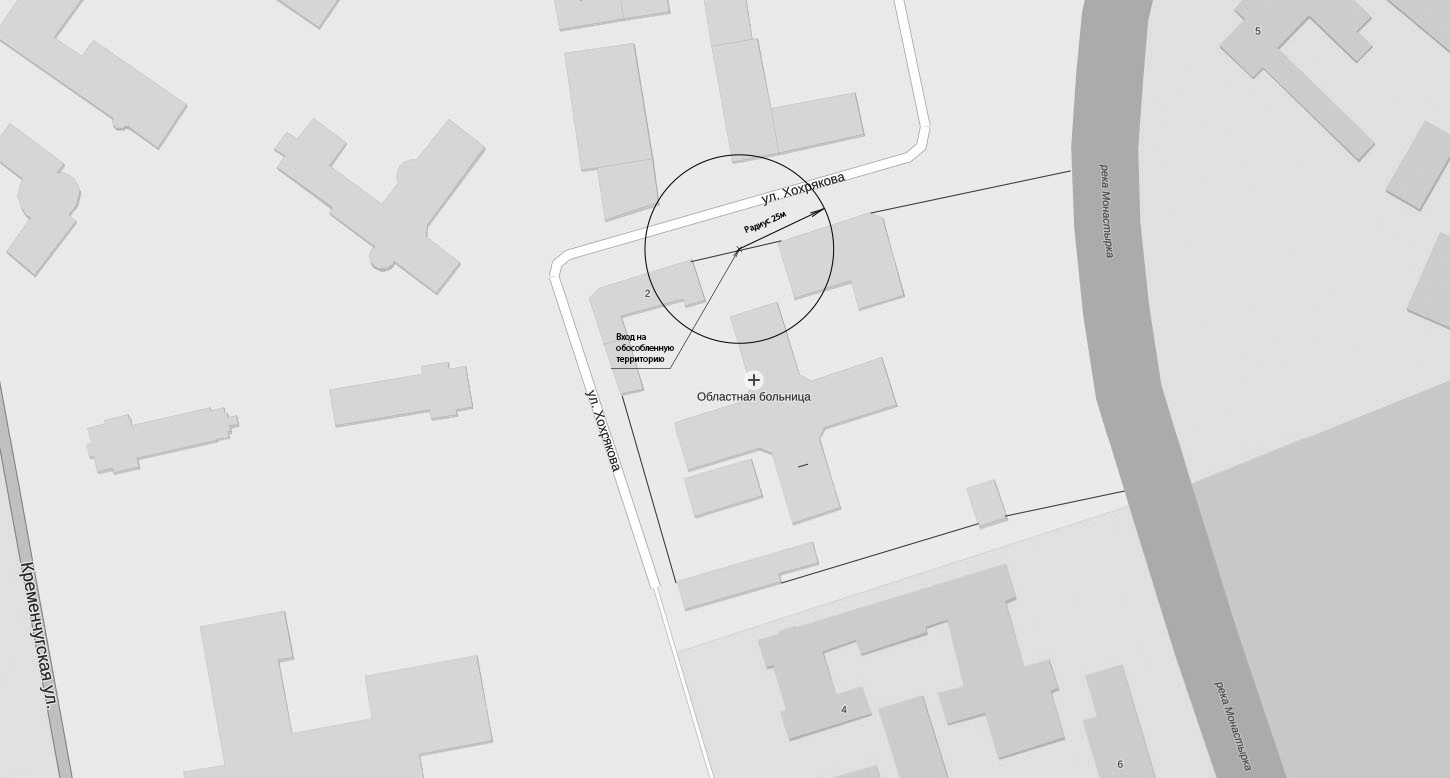 Объекты спорта:Приложение №15. Спортивная площадка, расположенная по адресу: индекс, Санкт-Петербург, ул. Гончарная, 15.	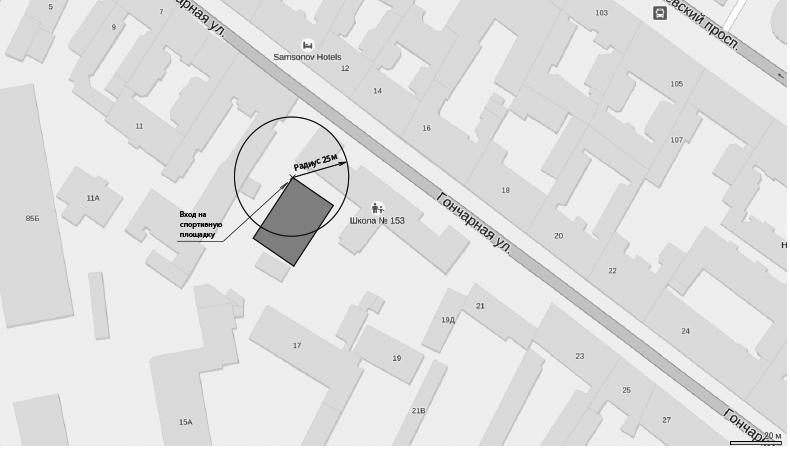 Приложение №16. Спортивная площадка, расположенная по адресу:  Санкт-Петербург,  Невский пр-т., 169.		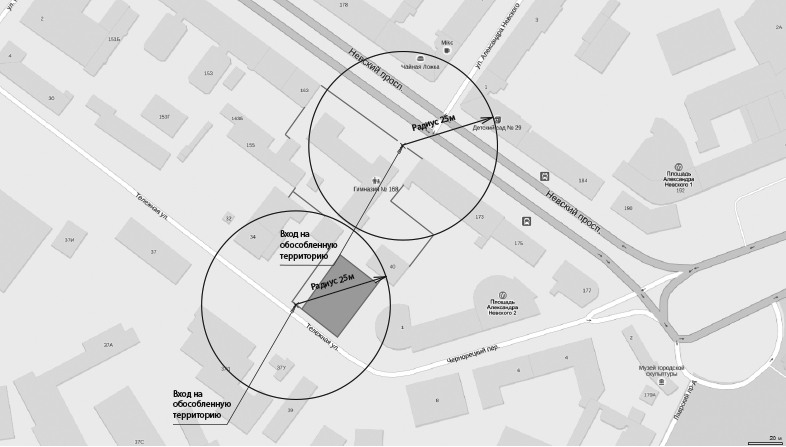 Приложение №17. Спортивная площадка, расположенная по адресу: Санкт-Петербург, ул. Черняховского, 30.	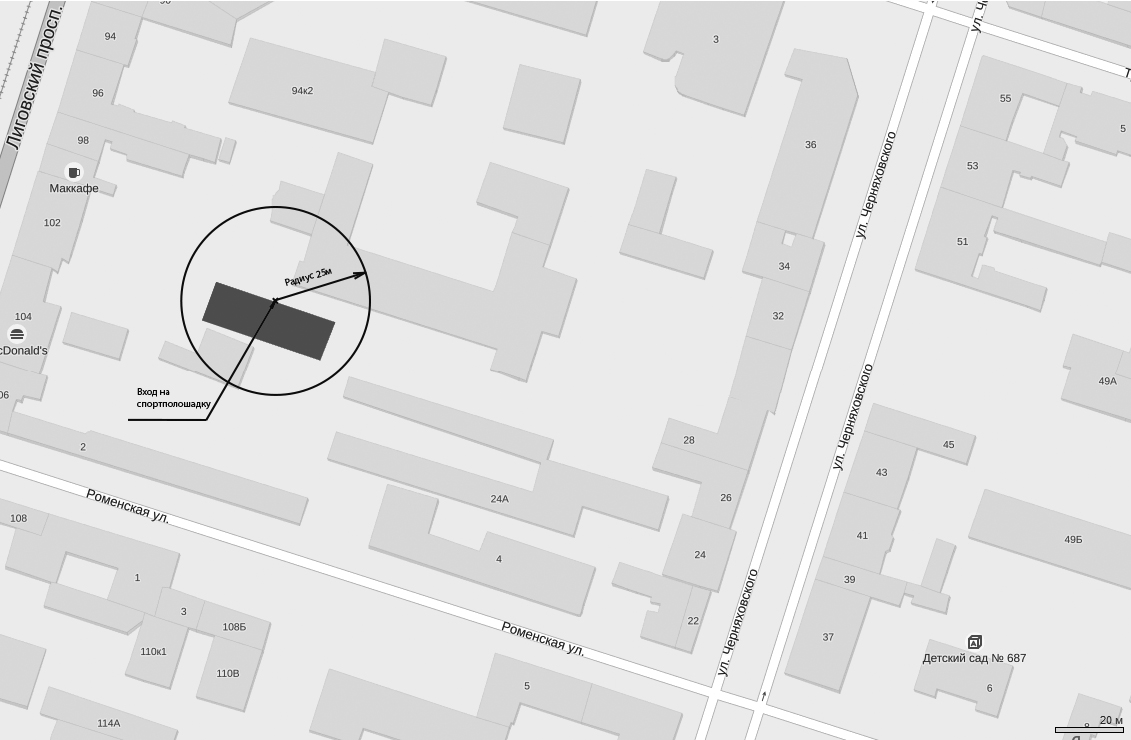 Приложение №18. Спортивная площадка, расположенная по адресу: Санкт-Петербург, ул. Лиговский пр-т., западнее дома 60-62, литер Я.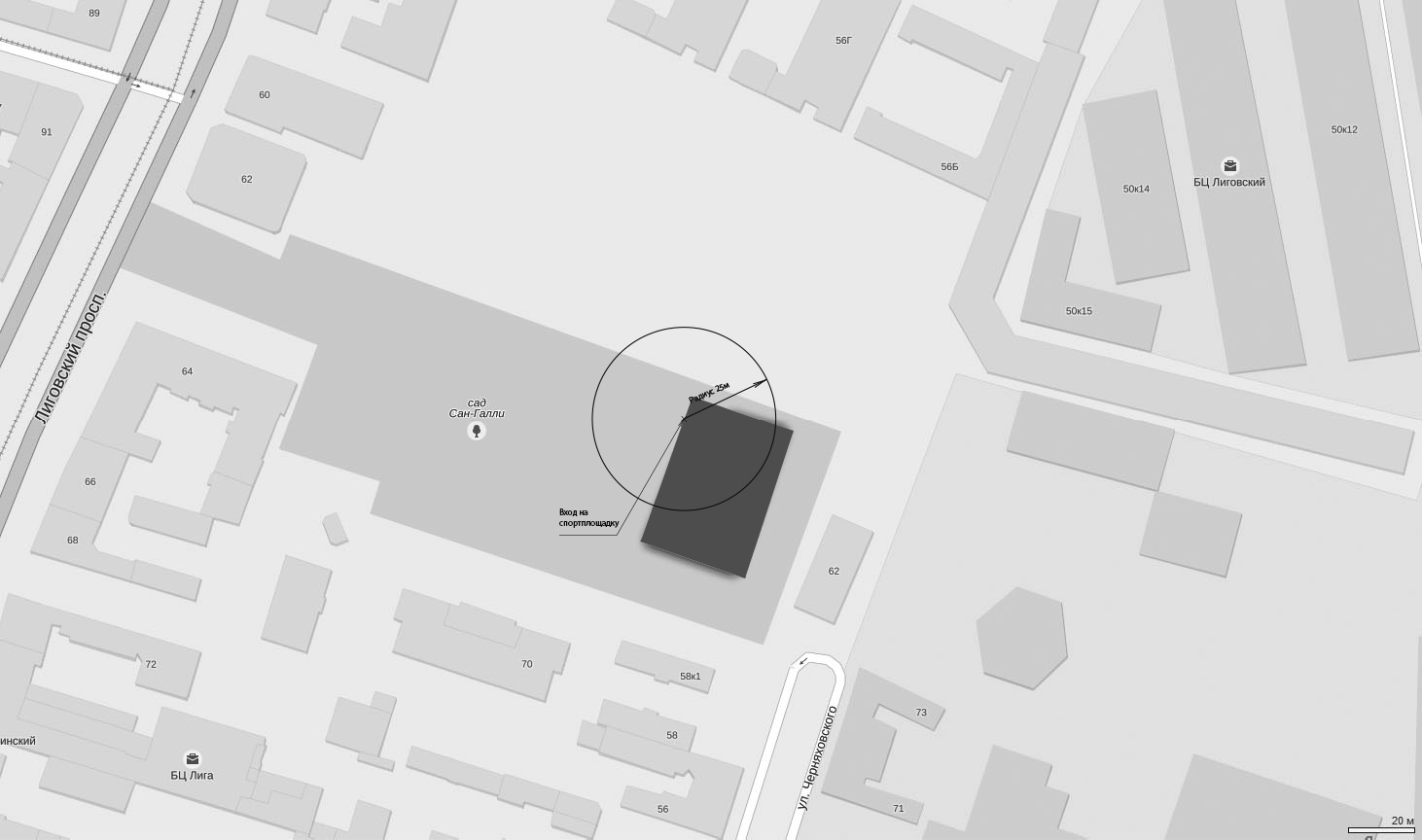 Приложение №19. Спортивная площадка, расположенная по адресу: Санкт-Петербург, Транспортный переулок, южнее дома № 9.	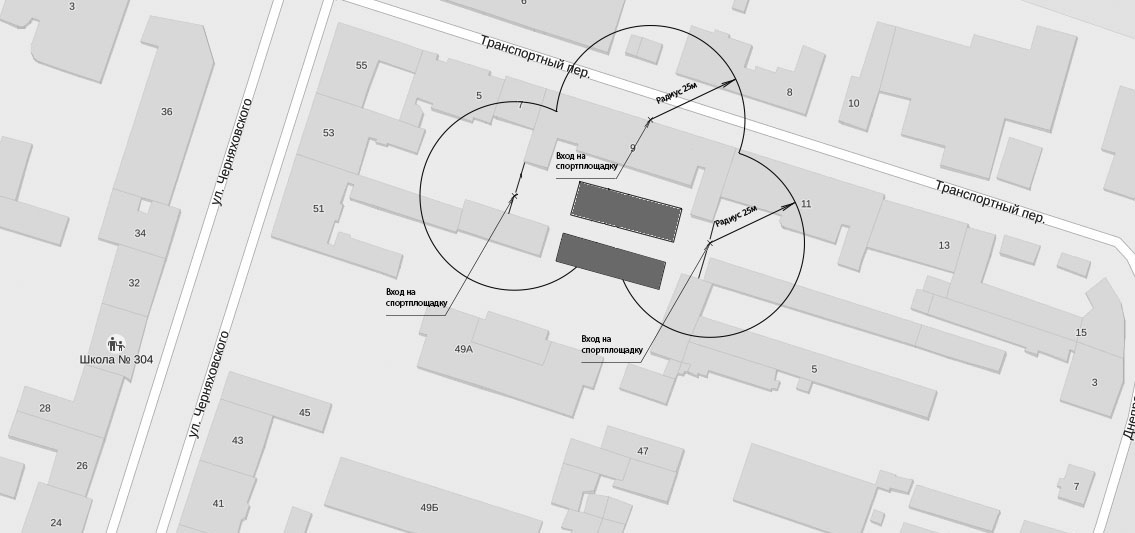 Приложение №20. Спортивная площадка, расположенная по адресу: Санкт-Петербург, Транспортный переулок, восточнее дома № 53 корпус 3  лит. Б по ул. Черняховского.									Приложение №21. Спортивная площадка, расположенная по адресу: Санкт-Петербург, Невский пр-т., юго-западнее дома № 153;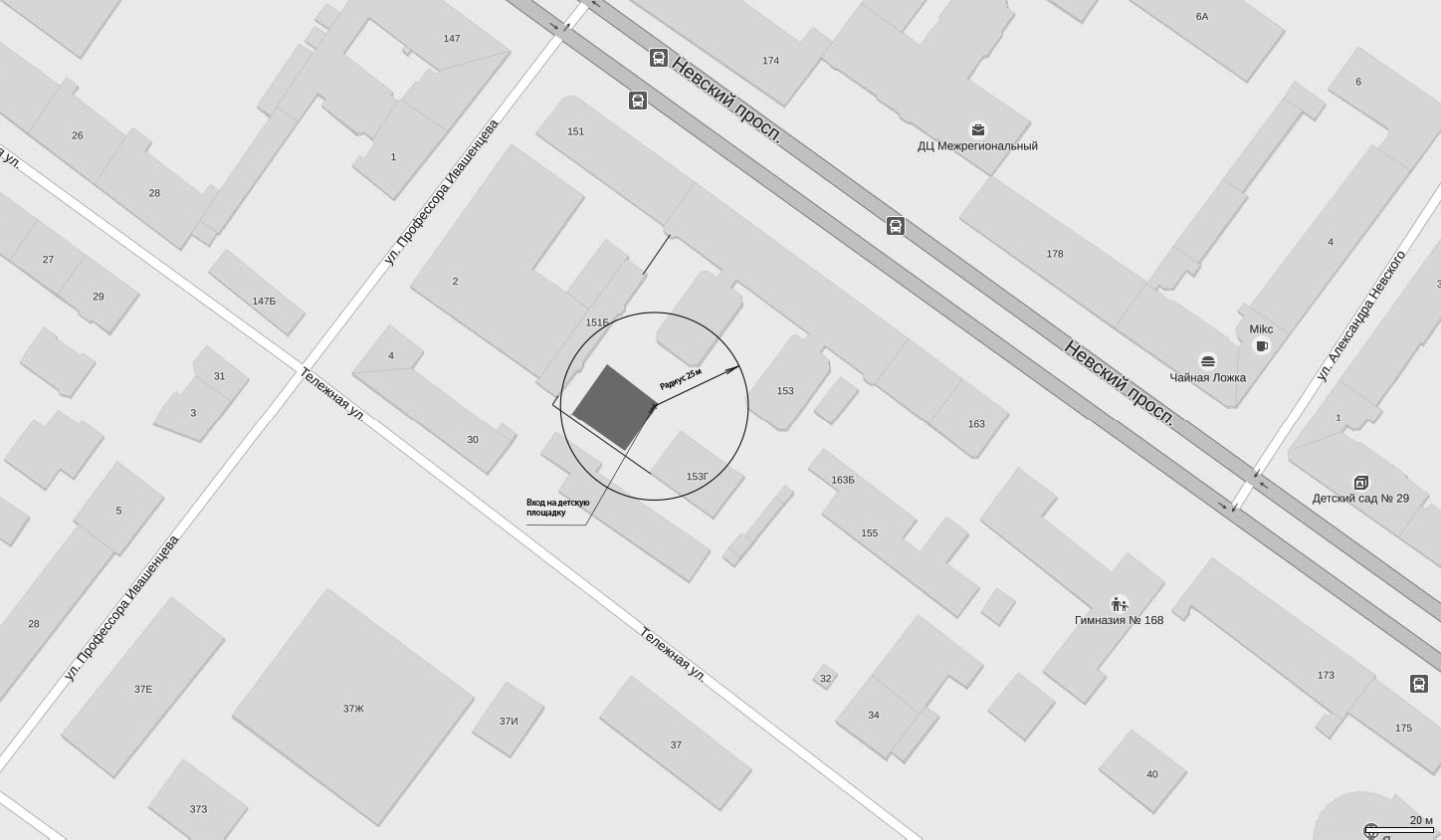 Приложение №22. Спортивная площадка, расположенная по адресу: Санкт-Петербург, Лиговский пр-т., восточнее дома 100-104;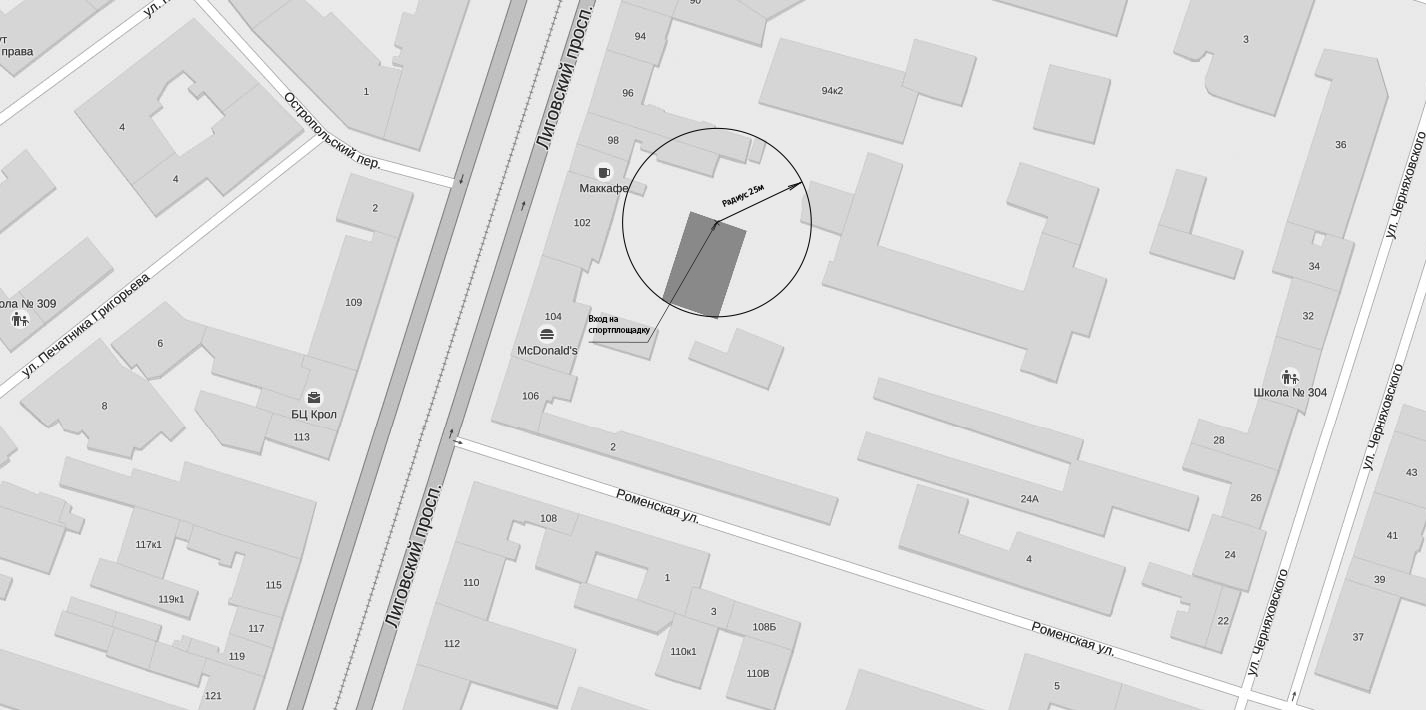 Приложение №23. Плавательный бассейн, расположенный по адресу:  Санкт-Петербург,  Лиговский пр-т., 50.	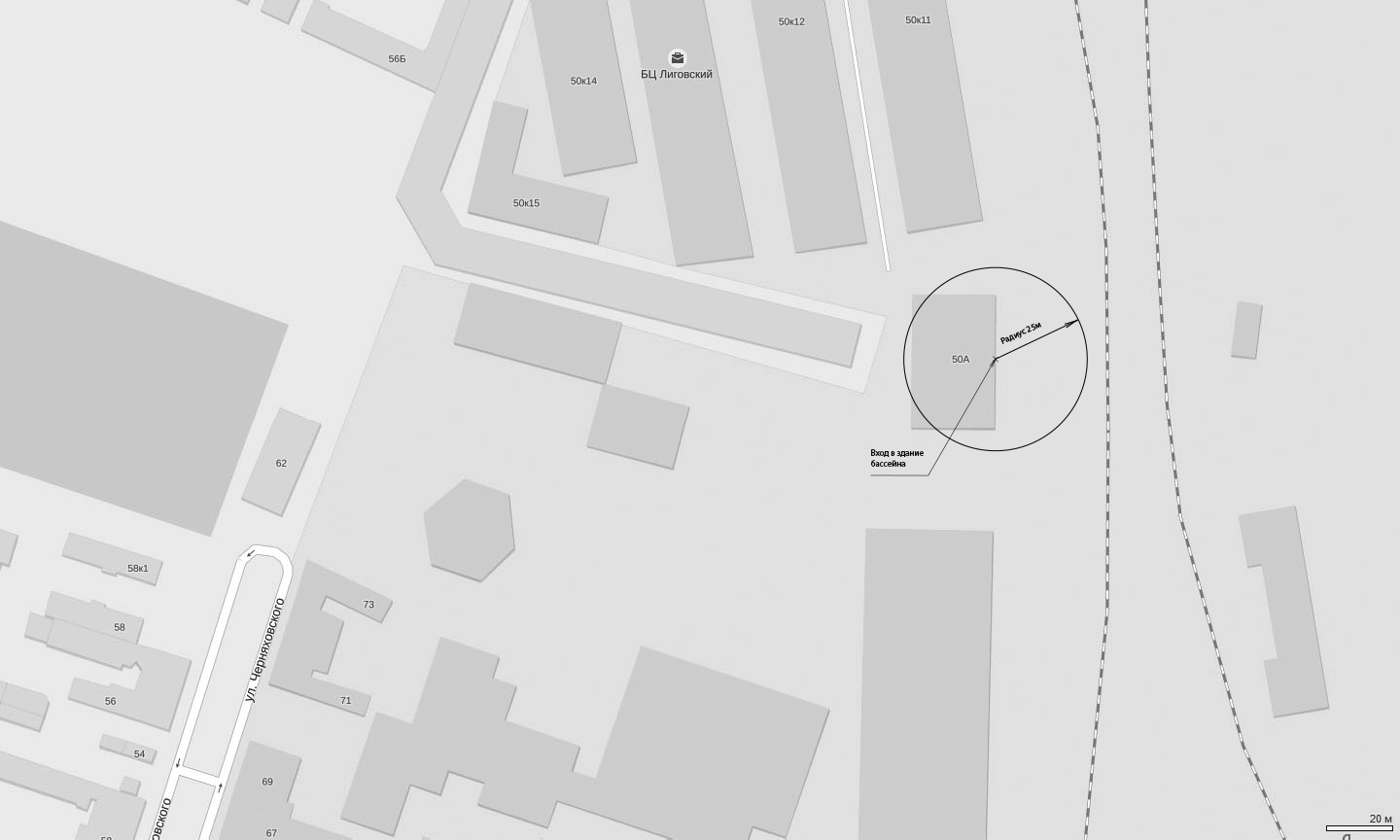 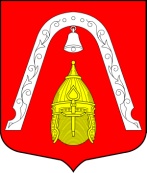 МЕСТНАЯ АДМИНИСТРАЦИЯВНУТРИГОРОДСКОГО МУНИЦИПАЛЬНОГО  ОБРАЗОВАНИЯСАНКТ-ПЕТЕРБУРГА МУНИЦИПАЛЬНЫЙ ОКРУГ ЛИГОВКА-ЯМСКАЯПОСТАНОВЛЕНИЕМЕСТНАЯ АДМИНИСТРАЦИЯВНУТРИГОРОДСКОГО МУНИЦИПАЛЬНОГО  ОБРАЗОВАНИЯСАНКТ-ПЕТЕРБУРГА МУНИЦИПАЛЬНЫЙ ОКРУГ ЛИГОВКА-ЯМСКАЯПОСТАНОВЛЕНИЕМЕСТНАЯ АДМИНИСТРАЦИЯВНУТРИГОРОДСКОГО МУНИЦИПАЛЬНОГО  ОБРАЗОВАНИЯСАНКТ-ПЕТЕРБУРГА МУНИЦИПАЛЬНЫЙ ОКРУГ ЛИГОВКА-ЯМСКАЯПОСТАНОВЛЕНИЕМЕСТНАЯ АДМИНИСТРАЦИЯВНУТРИГОРОДСКОГО МУНИЦИПАЛЬНОГО  ОБРАЗОВАНИЯСАНКТ-ПЕТЕРБУРГА МУНИЦИПАЛЬНЫЙ ОКРУГ ЛИГОВКА-ЯМСКАЯПОСТАНОВЛЕНИЕ29.09.2014№ 110«Об определении границ прилегающих к некоторым организациям и объектам территорий, на которых не допускается розничная продажа алкогольной продукции на территории внутригородского Муниципального образования Санкт-Петербурга муниципальный округ  Лиговка-Ямская» (в ред. постановлений местной Администрации Муниципального образования Лиговка-Ямская № 8 от 06.06.2016; № 16 от 05.06.2017; № 27 от 10.09.2018)«Об определении границ прилегающих к некоторым организациям и объектам территорий, на которых не допускается розничная продажа алкогольной продукции на территории внутригородского Муниципального образования Санкт-Петербурга муниципальный округ  Лиговка-Ямская» (в ред. постановлений местной Администрации Муниципального образования Лиговка-Ямская № 8 от 06.06.2016; № 16 от 05.06.2017; № 27 от 10.09.2018)